Ostholsteiner Karten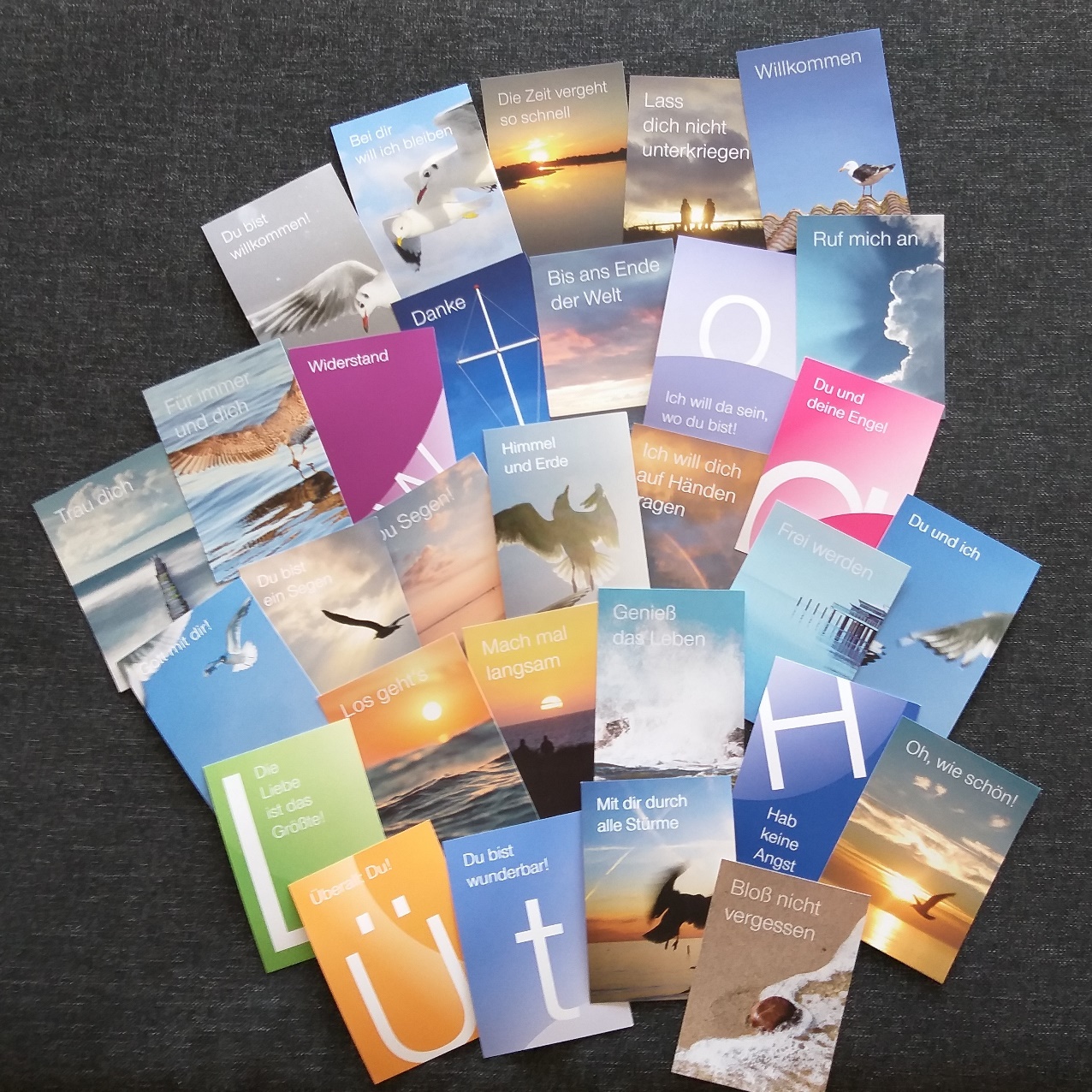 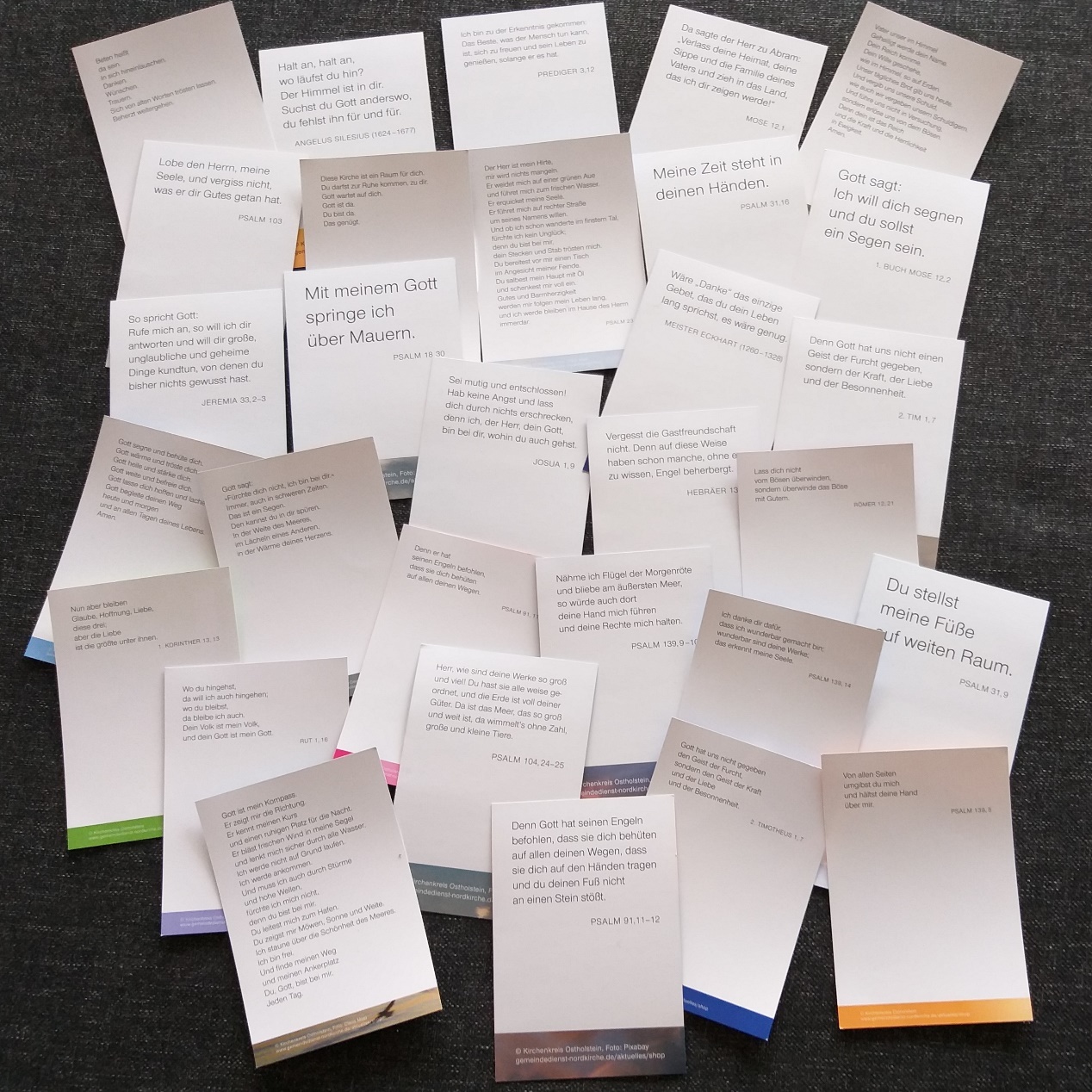 Vorderseite: Sommerlich-maritime Bilder und abstrakte Buchstaben.Rückseite: Vater unser; Psalm 23; Psalm 23 in maritimer Version; Willkommen in der offenen Kirche; Gebetsanleitung; Segen; Psalmworte; Weisheitsworte.Alle Details und Bestellung:https://www.gemeindedienst-nordkirche.de/aktuelles/shop/karten/ 